蒲黄榆校区后勤运行务中心信息第五期联合大学后勤服务公司蒲黄榆校区后勤运行服务中心             2017年5月9日【工作动态】“提高素质修养，树立整体形象”，中心保洁部于近日开展了保洁员礼仪培训，培训注重学以致用，提高自身服务能力，规范言谈、举止、行为。员工们纷纷表示，通过学习将会更加严格要求自己，规范服务言行，要从平时见到师生的礼貌问好做起，服务的更好。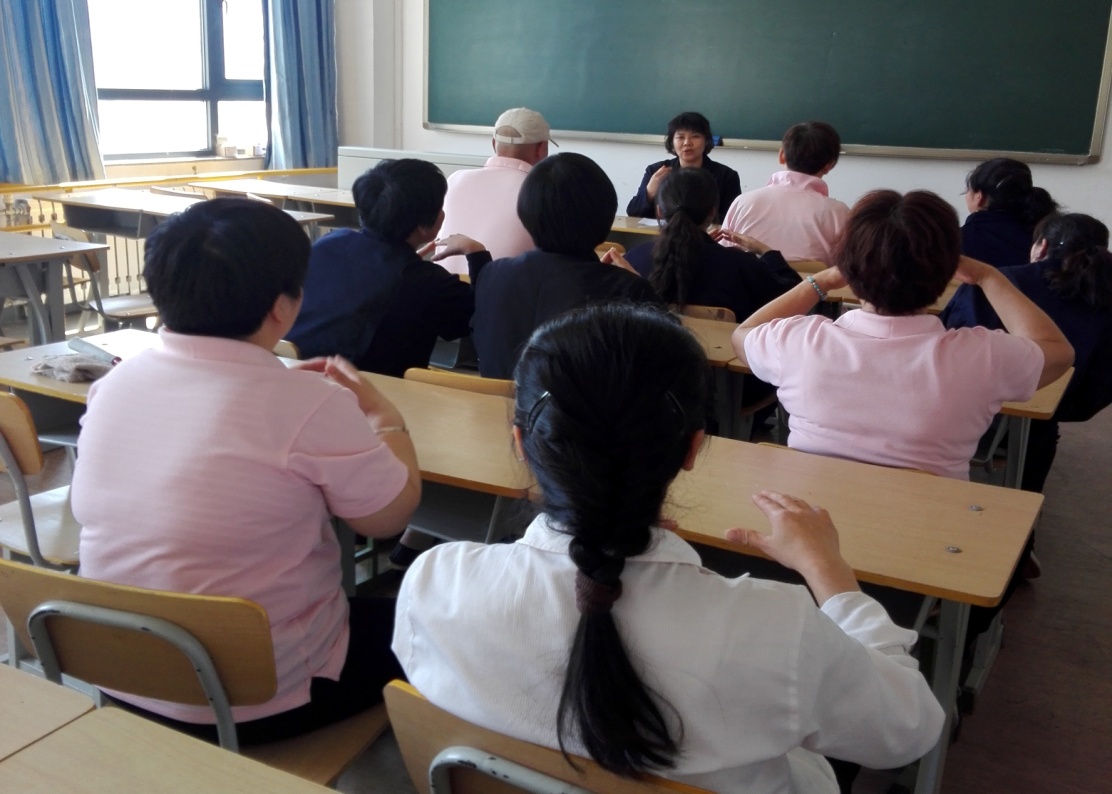 培训现场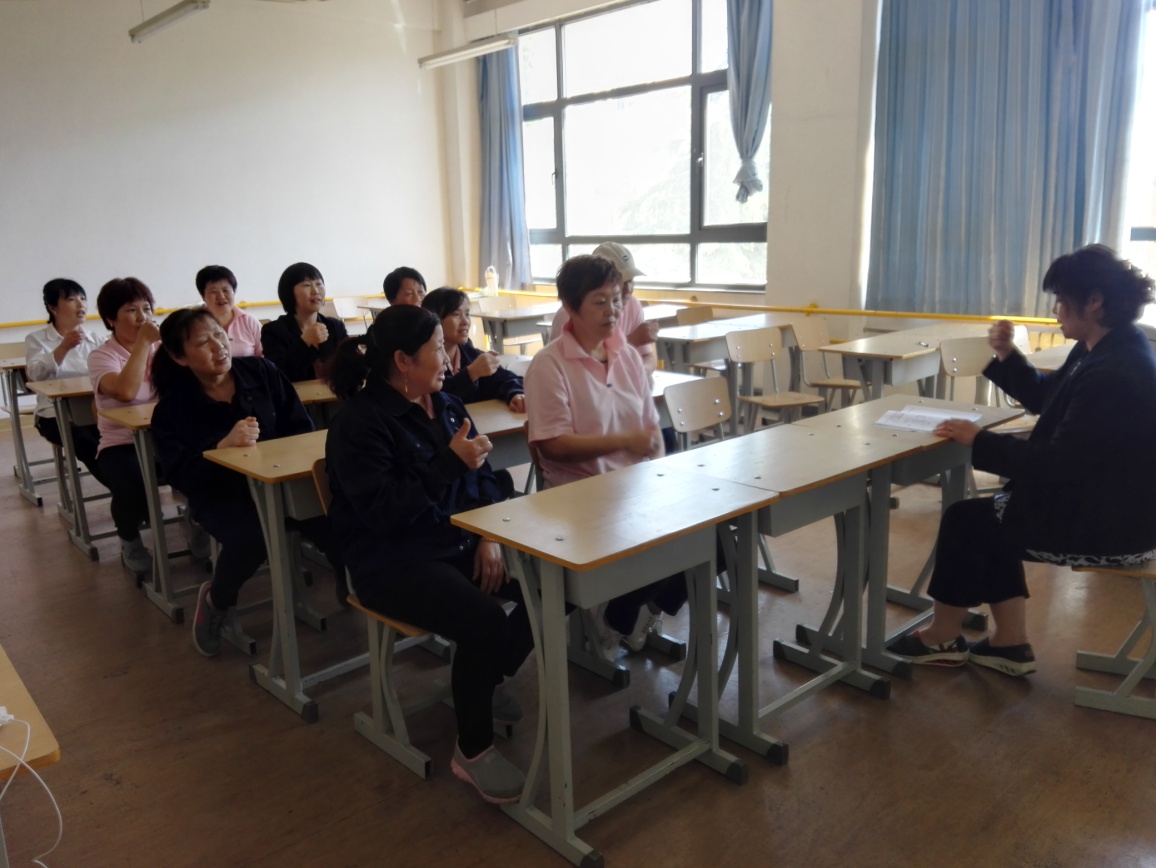 培训现场                        （ 责编：康艳；核发：胡金荣）报：后勤服务公司                                            蒲黄榆校区后勤运行服务中心办公室E-mail: phyhqzx@buu.edu.cn